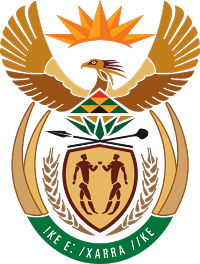 MINISTRY FOR COOPERATIVE GOVERNANCE AND TRADITIONAL AFFAIRSREPUBLIC OF SOUTH AFRICANATIONAL ASSEMBLYQUESTION FOR WRITTEN REPLYQUESTION NUMBER 131/2019131. Mr M Waters (DA) to ask the Minister of Cooperative Governance and Traditional Affairs: (1)	With regard to the attached firearm audit of the City of Ekurhuleni (details furnished) where 382 firearms were reported missing or stolen, (a) what is the value of the missing and/or stolen firearms, (b) what are the names of the EMPD officers in whose possession the 382 firearms were reported missing or stolen;(2)	whether all missing or stolen firearms were reported to the SA Police Service and cases opened; if not, why not; if so, what are the relevant details;(3)	what number of (a) the 382 firearms were used in criminal cases and (b) persons lost their lives in each case;(4)	why is the report silent on the amount of ammunition that has gone missing or has been stolen?							NW1092EREPLY:The information requested by the Honourable Member is not readily available in the Department. The information will be submitted to the Honourable Member as soon as it is availableThank you